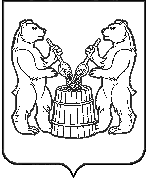 АДМИНИСТРАЦИЯУСТЬЯНСКОГО МУНИЦИПАЛЬНОГО ОКРУГААРХАНГЕЛЬСКОЙ ОБЛАСТИПОСТАНОВЛЕНИЕот 14 июня 2023 года № 1275р.п. ОктябрьскийО ликвидации филиала «Чадромская начальная школа - детский сад» муниципального бюджетного общеобразовательного учреждения «Октябрьская средняя общеобразовательная школа №1»В целях оптимизации сети образовательных учреждений Устьянского муниципального округа Архангельской области и рационального  использования бюджетных средств, в соответствии с Гражданским кодексом Российской Федерации, Федеральным законом от 21 декабря 2012 года № 273-ФЗ «Об образовании в Российской Федерации», Федеральным законом от 24 июня 1998 года № 124-ФЗ «Об основных гарантиях прав ребенка в Российской Федерации», на основании положительного экспертного заключения Комиссии по оценке последствий принятия решения о реорганизации или ликвидации образовательных организаций Устьянского муниципального округа Архангельской области от 8 июня 2023 года, администрация Устьянского муниципального округа Архангельской области  ПОСТАНОВЛЯЕТ:1. Ликвидировать филиал «Чадромская начальная школа - детский сад» муниципального бюджетного общеобразовательного учреждения «Октябрьская средняя общеобразовательная школа №1», расположенный по адресу: 165256, Российская Федерация, Архангельская область, Устьянский район, д. Чадрома, д. 56, с 1 сентября 2023 года.2. Утвердить план мероприятий по ликвидации филиала «Чадромская начальная школа - детский сад» муниципального бюджетного общеобразовательного учреждения «Октябрьская средняя общеобразовательная школа №1» согласно приложению № 1 к настоящему постановлению.3. Директору муниципального бюджетного общеобразовательного учреждения «Октябрьская средняя общеобразовательная школа №1»:3.1. Внести необходимые изменения в Устав муниципального бюджетного общеобразовательного учреждения «Октябрьская средняя общеобразовательная школа №1»;3.2. Обеспечить снятие филиала «Чадромская начальная школа - детский сад» муниципального бюджетного общеобразовательного учреждения «Октябрьская средняя общеобразовательная школа №1» с учета в налоговом органе по месту нахождения филиала в порядке, установленном законодательством Российской Федерации;3.3. Осуществить передачу имущества филиала «Чадромская начальная школа - детский сад» муниципального бюджетного общеобразовательного учреждения «Октябрьская средняя общеобразовательная школа №1» в установленном законодательством порядке.4. Настоящее постановление опубликовать в муниципальном вестнике «Устьяны» и разместить на официальном сайте администрации Устьянского муниципального округа Архангельской области.5. Настоящее постановление вступает в силу после официального опубликования.6. Контроль за исполнением настоящего постановления возложить на начальника управления образования администрации Устьянского муниципального округа Архангельской области.Глава Устьянского муниципального округа                                      С.А. КотловПриложение № 1к Постановлению администрации Устьянского муниципального округаАрхангельской области от 14 июня 2023 года № 1275ПЛАНмероприятий по ликвидации филиала «Чадромская начальная школа - детский сад» муниципального бюджетного общеобразовательного учреждения «Октябрьская средняя общеобразовательная школа №1»№Наименование мероприятий  СрокОтветственный1.Издание приказа о проведении процедуры ликвидации в ОУ (о начале и сроках процедуры, о назначении инвентаризационной комиссии, и порядке ее работы; указание на уведомление письменно всех работников о предстоящей процедуре ликвидации)В течение двух дней со дня издания постановленияДиректор МБОУ «ОСОШ №1»2.Направление в налоговый орган сообщения о ликвидации филиала, по форме, утвержденной приказом ФНС России от 09.06.2011 №ММВ-7-6/362  В течение трёх рабочих дней со дня принятия Постановления о ликвидации филиала Директор МБОУ «ОСОШ №1»3.Уведомление в письменной форме под роспись работников филиала о процедуре ликвидации и предстоящем сокращении, а также родителей (законных представителей)обучающихся В срок, установленный трудовым кодексом РФ.Директор МБОУ «ОСОШ №1»4.Проведение инвентаризации имущества в филиале.Составление передаточного акта на недвижимое имущество, движимое имущество в виде реестров, с указанием инвентарных номеров, года ввода в эксплуатацию, первоначальной (балансовой) стоимости, начисления амортизации и остаточной стоимости. Составление перечня земельных участков, на которых находятся объекты недвижимости.Согласование передаточного акта на объекты недвижимости, перечня земельных участков с КУМИ администрации.В течение месяцаДиректор МБОУ «ОСОШ №1»5.Передача имущества филиала в установленном законодательством порядке.До 31.08.2023Директор МБОУ «ОСОШ №1»6.Внесение изменений в Устав и регистрация их в налоговом органе.Не позднее одного месяца после прекращения деятельности филиалаДиректор МБОУ «ОСОШ №1»